KILSBY PARISH COUNCILNOTICE OF MEETINGTo members of the Council: You are hereby summoned to attend a meeting of Kilsby Parish Council to be held in Kilsby Village Hall, Rugby Road, Kilsby. Please inform your Clerk on 01788 891184 if you will not be able to attend.Members of the public and press are invited to attend a meeting of Kilsby Parish Council and to address the Council during its Public Participation session which will be allocated a maximum of 20 minutes.On……. TUESDAY 4th APRIL 2017 at 7.30pmin the Kilsby room of the Kilsby Village Hall.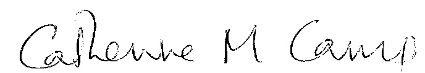 30th March  2017Please note that photographing, recording, broadcasting or transmitting the proceedings of a meeting by any means is permitted without the Council’s prior written consent so long as the meeting is not disrupted. (Openness of Local Government Bodies Regulations 2014). Please make yourself known to the Clerk

Parish Clerk: Mrs C Camp, 18 Kilsby Rd, Barby, Rugby, Warwickshire. CV23 8TT                                          ______Tel  01788 891184   e-mail parishcouncil@kilsbyvillage.co.uk___________ 1.APOLOGIES APOLOGIES APOLOGIES APOLOGIES APOLOGIES APOLOGIES 2CASUAL VACANCYCASUAL VACANCYCASUAL VACANCYCASUAL VACANCYCASUAL VACANCYCASUAL VACANCY2.1To consider applications to fill the Casual Vacancy by Co-option.To consider applications to fill the Casual Vacancy by Co-option.To consider applications to fill the Casual Vacancy by Co-option.To consider applications to fill the Casual Vacancy by Co-option.To consider applications to fill the Casual Vacancy by Co-option.To consider applications to fill the Casual Vacancy by Co-option.3.PUBLIC PARTICIPATION	Public session limited to 20 mins.PUBLIC PARTICIPATION	Public session limited to 20 mins.PUBLIC PARTICIPATION	Public session limited to 20 mins.PUBLIC PARTICIPATION	Public session limited to 20 mins.PUBLIC PARTICIPATION	Public session limited to 20 mins.PUBLIC PARTICIPATION	Public session limited to 20 mins.3.1Parishioners issuesParishioners issuesParishioners issuesParishioners issuesParishioners issuesParishioners issues3.2Police Report.- Deployment of PCSOs ; Annual Report;Police Report.- Deployment of PCSOs ; Annual Report;Police Report.- Deployment of PCSOs ; Annual Report;Police Report.- Deployment of PCSOs ; Annual Report;Police Report.- Deployment of PCSOs ; Annual Report;Police Report.- Deployment of PCSOs ; Annual Report;3.3District Councillors ReportDistrict Councillors ReportDistrict Councillors ReportDistrict Councillors ReportDistrict Councillors ReportDistrict Councillors Report3.4County Councillor ReportCounty Councillor ReportCounty Councillor ReportCounty Councillor ReportCounty Councillor ReportCounty Councillor Report4DECLARATIONS of  INTEREST on the AgendaDECLARATIONS of  INTEREST on the AgendaDECLARATIONS of  INTEREST on the AgendaDECLARATIONS of  INTEREST on the AgendaDECLARATIONS of  INTEREST on the AgendaDECLARATIONS of  INTEREST on the Agenda4.1Declarations of any Disclosable Pecuniary or Other Interests Declarations of any Disclosable Pecuniary or Other Interests Declarations of any Disclosable Pecuniary or Other Interests Declarations of any Disclosable Pecuniary or Other Interests Declarations of any Disclosable Pecuniary or Other Interests Declarations of any Disclosable Pecuniary or Other Interests 4.2Dispensations – To consider written requests for dispensation of DPIDispensations – To consider written requests for dispensation of DPIDispensations – To consider written requests for dispensation of DPIDispensations – To consider written requests for dispensation of DPIDispensations – To consider written requests for dispensation of DPIDispensations – To consider written requests for dispensation of DPI5MINUTES MINUTES MINUTES MINUTES MINUTES MINUTES 5.1To agree and sign minutes of Full Council Meeting 7th March 2017To agree and sign minutes of Full Council Meeting 7th March 2017To agree and sign minutes of Full Council Meeting 7th March 2017To agree and sign minutes of Full Council Meeting 7th March 2017To agree and sign minutes of Full Council Meeting 7th March 2017To agree and sign minutes of Full Council Meeting 7th March 20176MATTERS ARISING not otherwise on the Agenda for information onlyMATTERS ARISING not otherwise on the Agenda for information onlyMATTERS ARISING not otherwise on the Agenda for information onlyMATTERS ARISING not otherwise on the Agenda for information onlyMATTERS ARISING not otherwise on the Agenda for information onlyMATTERS ARISING not otherwise on the Agenda for information onlyReport on Village Litter Pick – 11 March 17  Report on Village Litter Pick – 11 March 17  Report on Village Litter Pick – 11 March 17  Report on Village Litter Pick – 11 March 17  Report on Village Litter Pick – 11 March 17  Report on Village Litter Pick – 11 March 17  7PLANNING New Planning ApplicationsPLANNING New Planning ApplicationsPLANNING New Planning ApplicationsPLANNING New Planning ApplicationsPLANNING New Planning ApplicationsPLANNING New Planning Applications7.1.1DA/2017/0299 Hunt House, 33 Main Road. DA/2017/0299 Hunt House, 33 Main Road. DA/2017/0299 Hunt House, 33 Main Road. DA/2017/0299 Hunt House, 33 Main Road. DA/2017/0299 Hunt House, 33 Main Road. DA/2017/0299 Hunt House, 33 Main Road. 7.1.2DA/2017/0067 Land at The Limes, 3 Main Road, Kilsby (Amended)DA/2017/0067 Land at The Limes, 3 Main Road, Kilsby (Amended)DA/2017/0067 Land at The Limes, 3 Main Road, Kilsby (Amended)DA/2017/0067 Land at The Limes, 3 Main Road, Kilsby (Amended)DA/2017/0067 Land at The Limes, 3 Main Road, Kilsby (Amended)DA/2017/0067 Land at The Limes, 3 Main Road, Kilsby (Amended)7.1.3DA/2017/0268 Land to the Rear of Hall Close.DA/2017/0268 Land to the Rear of Hall Close.DA/2017/0268 Land to the Rear of Hall Close.DA/2017/0268 Land to the Rear of Hall Close.DA/2017/0268 Land to the Rear of Hall Close.DA/2017/0268 Land to the Rear of Hall Close.7.1.4DA/2016/1008 Land to rear of Refueling Station DIRFT. Construction of HGV sales, service  and MOT centre.DA/2016/1008 Land to rear of Refueling Station DIRFT. Construction of HGV sales, service  and MOT centre.DA/2016/1008 Land to rear of Refueling Station DIRFT. Construction of HGV sales, service  and MOT centre.DA/2016/1008 Land to rear of Refueling Station DIRFT. Construction of HGV sales, service  and MOT centre.DA/2016/1008 Land to rear of Refueling Station DIRFT. Construction of HGV sales, service  and MOT centre.DA/2016/1008 Land to rear of Refueling Station DIRFT. Construction of HGV sales, service  and MOT centre.7.1.5DA/2017/0313 Highgate House, 5 Rugby Road. Removal of tree subject to TPO 129DA/2017/0313 Highgate House, 5 Rugby Road. Removal of tree subject to TPO 129DA/2017/0313 Highgate House, 5 Rugby Road. Removal of tree subject to TPO 129DA/2017/0313 Highgate House, 5 Rugby Road. Removal of tree subject to TPO 129DA/2017/0313 Highgate House, 5 Rugby Road. Removal of tree subject to TPO 129DA/2017/0313 Highgate House, 5 Rugby Road. Removal of tree subject to TPO 1297.2Outstanding Applications.Outstanding Applications.Outstanding Applications.Outstanding Applications.Outstanding Applications.Outstanding Applications.7.2.1DA/2017/0120 Single storey front and rear and two storey side extension.  20 Daventry Rd, Kilsby.DA/2017/0120 Single storey front and rear and two storey side extension.  20 Daventry Rd, Kilsby.DA/2017/0120 Single storey front and rear and two storey side extension.  20 Daventry Rd, Kilsby.DA/2017/0120 Single storey front and rear and two storey side extension.  20 Daventry Rd, Kilsby.DA/2017/0120 Single storey front and rear and two storey side extension.  20 Daventry Rd, Kilsby.DA/2017/0120 Single storey front and rear and two storey side extension.  20 Daventry Rd, Kilsby.7.2.2DA/2017/0122 Listed Building Consent for demolition of Garage and side link. 2 North Street.DA/2017/0122 Listed Building Consent for demolition of Garage and side link. 2 North Street.DA/2017/0122 Listed Building Consent for demolition of Garage and side link. 2 North Street.DA/2017/0122 Listed Building Consent for demolition of Garage and side link. 2 North Street.DA/2017/0122 Listed Building Consent for demolition of Garage and side link. 2 North Street.DA/2017/0122 Listed Building Consent for demolition of Garage and side link. 2 North Street.7.2.3DA/2016/1128 Application under section 73 to vary Conditions of planning approval DA/2013/0982 (redevelopment of Truckstop). Stobart Truckstop. Decision awaited.DA/2016/1128 Application under section 73 to vary Conditions of planning approval DA/2013/0982 (redevelopment of Truckstop). Stobart Truckstop. Decision awaited.DA/2016/1128 Application under section 73 to vary Conditions of planning approval DA/2013/0982 (redevelopment of Truckstop). Stobart Truckstop. Decision awaited.DA/2016/1128 Application under section 73 to vary Conditions of planning approval DA/2013/0982 (redevelopment of Truckstop). Stobart Truckstop. Decision awaited.DA/2016/1128 Application under section 73 to vary Conditions of planning approval DA/2013/0982 (redevelopment of Truckstop). Stobart Truckstop. Decision awaited.DA/2016/1128 Application under section 73 to vary Conditions of planning approval DA/2013/0982 (redevelopment of Truckstop). Stobart Truckstop. Decision awaited.7.2.4DA/2016/0854 Construction of indoor menage/equestrian facility and associated vehicle parking/turning hardstanding and access. Kilsby Grange, Watling street.  Decision Awaited.DA/2016/0854 Construction of indoor menage/equestrian facility and associated vehicle parking/turning hardstanding and access. Kilsby Grange, Watling street.  Decision Awaited.DA/2016/0854 Construction of indoor menage/equestrian facility and associated vehicle parking/turning hardstanding and access. Kilsby Grange, Watling street.  Decision Awaited.DA/2016/0854 Construction of indoor menage/equestrian facility and associated vehicle parking/turning hardstanding and access. Kilsby Grange, Watling street.  Decision Awaited.DA/2016/0854 Construction of indoor menage/equestrian facility and associated vehicle parking/turning hardstanding and access. Kilsby Grange, Watling street.  Decision Awaited.DA/2016/0854 Construction of indoor menage/equestrian facility and associated vehicle parking/turning hardstanding and access. Kilsby Grange, Watling street.  Decision Awaited.7.2.5DA/2016/0063 Conversion of barns to 4 dwellings. Watford Gap Farm off A5. Awaited.DA/2016/0063 Conversion of barns to 4 dwellings. Watford Gap Farm off A5. Awaited.DA/2016/0063 Conversion of barns to 4 dwellings. Watford Gap Farm off A5. Awaited.DA/2016/0063 Conversion of barns to 4 dwellings. Watford Gap Farm off A5. Awaited.DA/2016/0063 Conversion of barns to 4 dwellings. Watford Gap Farm off A5. Awaited.DA/2016/0063 Conversion of barns to 4 dwellings. Watford Gap Farm off A5. Awaited.8ACCESS REQUEST OVER REGISTERED VILLAGE GREENACCESS REQUEST OVER REGISTERED VILLAGE GREENACCESS REQUEST OVER REGISTERED VILLAGE GREENACCESS REQUEST OVER REGISTERED VILLAGE GREENACCESS REQUEST OVER REGISTERED VILLAGE GREENACCESS REQUEST OVER REGISTERED VILLAGE GREENTo decide whether the Legal position needs to be sent to homeowners on Devon Ox Green.To decide whether the Legal position needs to be sent to homeowners on Devon Ox Green.To decide whether the Legal position needs to be sent to homeowners on Devon Ox Green.To decide whether the Legal position needs to be sent to homeowners on Devon Ox Green.To decide whether the Legal position needs to be sent to homeowners on Devon Ox Green.To decide whether the Legal position needs to be sent to homeowners on Devon Ox Green.9ACCOUNTSACCOUNTSACCOUNTSACCOUNTSACCOUNTSACCOUNTS9.1Financial Position at 30 March 2017- £55,217.57 Bank reconciliation attached.Financial Position at 30 March 2017- £55,217.57 Bank reconciliation attached.Financial Position at 30 March 2017- £55,217.57 Bank reconciliation attached.Financial Position at 30 March 2017- £55,217.57 Bank reconciliation attached.Financial Position at 30 March 2017- £55,217.57 Bank reconciliation attached.Financial Position at 30 March 2017- £55,217.57 Bank reconciliation attached.9.2Monies received: £170 Advertising; £260 Cemetery Fee; £4313.60 Grantscape Grant for Cemetery; £1012.89 NCC Mowing contribution.Monies received: £170 Advertising; £260 Cemetery Fee; £4313.60 Grantscape Grant for Cemetery; £1012.89 NCC Mowing contribution.Monies received: £170 Advertising; £260 Cemetery Fee; £4313.60 Grantscape Grant for Cemetery; £1012.89 NCC Mowing contribution.Monies received: £170 Advertising; £260 Cemetery Fee; £4313.60 Grantscape Grant for Cemetery; £1012.89 NCC Mowing contribution.Monies received: £170 Advertising; £260 Cemetery Fee; £4313.60 Grantscape Grant for Cemetery; £1012.89 NCC Mowing contribution.Monies received: £170 Advertising; £260 Cemetery Fee; £4313.60 Grantscape Grant for Cemetery; £1012.89 NCC Mowing contribution.9.3To consider bids for Grantscape Community FundTo consider bids for Grantscape Community FundTo consider bids for Grantscape Community FundTo consider bids for Grantscape Community FundTo consider bids for Grantscape Community Fund9.4To approve the Audit Plan and Terms of reference for Internal Audit for 2016/17To approve the Audit Plan and Terms of reference for Internal Audit for 2016/17To approve the Audit Plan and Terms of reference for Internal Audit for 2016/17To approve the Audit Plan and Terms of reference for Internal Audit for 2016/17To approve the Audit Plan and Terms of reference for Internal Audit for 2016/179.5To approve the Review of Effectiveness of Internal Audit carried out by Cllr Page.To approve the Review of Effectiveness of Internal Audit carried out by Cllr Page.To approve the Review of Effectiveness of Internal Audit carried out by Cllr Page.To approve the Review of Effectiveness of Internal Audit carried out by Cllr Page.To approve the Review of Effectiveness of Internal Audit carried out by Cllr Page.9.6To review the level of Fidelity Guarantee  (Current level is £250,000)To review the level of Fidelity Guarantee  (Current level is £250,000)To review the level of Fidelity Guarantee  (Current level is £250,000)To review the level of Fidelity Guarantee  (Current level is £250,000)To review the level of Fidelity Guarantee  (Current level is £250,000)9.7To consider making a grant to St Faiths Church towards cost of Lawn Mower (£1040)To consider making a grant to St Faiths Church towards cost of Lawn Mower (£1040)To consider making a grant to St Faiths Church towards cost of Lawn Mower (£1040)To consider making a grant to St Faiths Church towards cost of Lawn Mower (£1040)To consider making a grant to St Faiths Church towards cost of Lawn Mower (£1040)To consider making a grant to St Faiths Church towards cost of Lawn Mower (£1040)9.8Payments - To approve the payments listed.Payments - To approve the payments listed.Payments - To approve the payments listed.Payments - To approve the payments listed.Payments - To approve the payments listed.To Whom PaidTo Whom PaidChq NoDetails of Payment£Power to PayPower to PayPower to PayPower to PayNEST PensionNEST PensionD/DPension 1 to 30 April 1713.05LGA(1972) s112LGA(1972) s112LGA(1972) s112LGA(1972) s112Catherine CampCatherine CampBP0207Clerks Salary APR 2017544.72LGA(1972) s112LGA(1972) s112LGA(1972) s112LGA(1972) s112HMR & CHMR & CBP0208Tax and NI191.12LGA(1972) s112LGA(1972) s112LGA(1972) s112LGA(1972) s112Barby Parish CouncilBarby Parish CouncilBP0209Phone Bill 42.83LGA(1972)s111LGA(1972)s111LGA(1972)s111LGA(1972)s111DACTDACTBP0210Community Transport48.86LG Rating Act 1997 s26-29LG Rating Act 1997 s26-29LG Rating Act 1997 s26-29LG Rating Act 1997 s26-29Stephen HartwellStephen HartwellBP0211Mowing840.00Open Spaces Act 1906Open Spaces Act 1906Open Spaces Act 1906Open Spaces Act 1906Vision ICTVision ICTBP0212New Website Charge810.00LGA(1972) s144LGA(1972) s144LGA(1972) s144LGA(1972) s144Webbs Computer ServicesWebbs Computer ServicesBP0213Repairs to Laptop50.00LGA (1972) s 111LGA (1972) s 111LGA (1972) s 111LGA (1972) s 111Krishna EnterprisesKrishna EnterprisesBP0214Printing Apr / May 17 KK336.00LGA (1972) s 142LGA (1972) s 142LGA (1972) s 142LGA (1972) s 142Catherine CampCatherine CampBP0215Phone Bill (50% with Barby)15.87LGA(1972) s111LGA(1972) s111LGA(1972) s111LGA(1972) s111Catherine CampCatherine CampBP0216Clerks Expenses51.67LGA (1972) s112LGA (1972) s112LGA (1972) s112LGA (1972) s112Claire GriffinClaire Griffin300088Youth Club Salary375.00LG(MP)A 1976 s 19(1)LG(MP)A 1976 s 19(1)LG(MP)A 1976 s 19(1)LG(MP)A 1976 s 19(1)10STAFF SALARY REVIEWSTAFF SALARY REVIEWSTAFF SALARY REVIEWSTAFF SALARY REVIEWSTAFF SALARY REVIEWSTAFF SALARY REVIEWSTAFF SALARY REVIEWTo pass a motion that under section 100A of the Local Government Act 1972 due to the confidential nature of the matters next to be discussed relating to Clerks Pay and conditions the press and public be asked to leave the meeting.To pass a motion that under section 100A of the Local Government Act 1972 due to the confidential nature of the matters next to be discussed relating to Clerks Pay and conditions the press and public be asked to leave the meeting.To pass a motion that under section 100A of the Local Government Act 1972 due to the confidential nature of the matters next to be discussed relating to Clerks Pay and conditions the press and public be asked to leave the meeting.To pass a motion that under section 100A of the Local Government Act 1972 due to the confidential nature of the matters next to be discussed relating to Clerks Pay and conditions the press and public be asked to leave the meeting.To pass a motion that under section 100A of the Local Government Act 1972 due to the confidential nature of the matters next to be discussed relating to Clerks Pay and conditions the press and public be asked to leave the meeting.To pass a motion that under section 100A of the Local Government Act 1972 due to the confidential nature of the matters next to be discussed relating to Clerks Pay and conditions the press and public be asked to leave the meeting.To pass a motion that under section 100A of the Local Government Act 1972 due to the confidential nature of the matters next to be discussed relating to Clerks Pay and conditions the press and public be asked to leave the meeting.To review the hours worked by the Clerk – currently 12 hours per week and to consider whether to award an additional salary point.  (Information sheet included with Agenda)To review the hours worked by the Clerk – currently 12 hours per week and to consider whether to award an additional salary point.  (Information sheet included with Agenda)To review the hours worked by the Clerk – currently 12 hours per week and to consider whether to award an additional salary point.  (Information sheet included with Agenda)To review the hours worked by the Clerk – currently 12 hours per week and to consider whether to award an additional salary point.  (Information sheet included with Agenda)To review the hours worked by the Clerk – currently 12 hours per week and to consider whether to award an additional salary point.  (Information sheet included with Agenda)To review the hours worked by the Clerk – currently 12 hours per week and to consider whether to award an additional salary point.  (Information sheet included with Agenda)To review the hours worked by the Clerk – currently 12 hours per week and to consider whether to award an additional salary point.  (Information sheet included with Agenda)11WEBSITEWEBSITEWEBSITEWEBSITEWEBSITEWEBSITEWEBSITETo consider whether the website should be set up to allow different users access to different pages or whether anyone being given access should be able to access the whole website.Access to individual pages will cost £75.To consider whether the website should be set up to allow different users access to different pages or whether anyone being given access should be able to access the whole website.Access to individual pages will cost £75.To consider whether the website should be set up to allow different users access to different pages or whether anyone being given access should be able to access the whole website.Access to individual pages will cost £75.To consider whether the website should be set up to allow different users access to different pages or whether anyone being given access should be able to access the whole website.Access to individual pages will cost £75.To consider whether the website should be set up to allow different users access to different pages or whether anyone being given access should be able to access the whole website.Access to individual pages will cost £75.To consider whether the website should be set up to allow different users access to different pages or whether anyone being given access should be able to access the whole website.Access to individual pages will cost £75.To consider whether the website should be set up to allow different users access to different pages or whether anyone being given access should be able to access the whole website.Access to individual pages will cost £75.12HIGHWAYS / ENVIRONMENTAL ISSUESHIGHWAYS / ENVIRONMENTAL ISSUESHIGHWAYS / ENVIRONMENTAL ISSUESHIGHWAYS / ENVIRONMENTAL ISSUESHIGHWAYS / ENVIRONMENTAL ISSUESHIGHWAYS / ENVIRONMENTAL ISSUESHIGHWAYS / ENVIRONMENTAL ISSUES12.1SPEEDWATCHSPEEDWATCHSPEEDWATCHSPEEDWATCHSPEEDWATCHSPEEDWATCHSPEEDWATCH12.2Bench seat near the new Post Box.Bench seat near the new Post Box.Bench seat near the new Post Box.Bench seat near the new Post Box.Bench seat near the new Post Box.Bench seat near the new Post Box.Bench seat near the new Post Box.12.3Position of VAS on Main Road. – date of site visit with Steve Barber awaited.Position of VAS on Main Road. – date of site visit with Steve Barber awaited.Position of VAS on Main Road. – date of site visit with Steve Barber awaited.Position of VAS on Main Road. – date of site visit with Steve Barber awaited.Position of VAS on Main Road. – date of site visit with Steve Barber awaited.Position of VAS on Main Road. – date of site visit with Steve Barber awaited.Position of VAS on Main Road. – date of site visit with Steve Barber awaited.12.4To note that Street names for A361 Site will be Normandy Fields Way and Longhouse Road.To note that Street names for A361 Site will be Normandy Fields Way and Longhouse Road.To note that Street names for A361 Site will be Normandy Fields Way and Longhouse Road.To note that Street names for A361 Site will be Normandy Fields Way and Longhouse Road.To note that Street names for A361 Site will be Normandy Fields Way and Longhouse Road.To note that Street names for A361 Site will be Normandy Fields Way and Longhouse Road.To note that Street names for A361 Site will be Normandy Fields Way and Longhouse Road.12.5Heritage Sign BoardsHeritage Sign BoardsHeritage Sign BoardsHeritage Sign BoardsHeritage Sign BoardsHeritage Sign BoardsHeritage Sign Boards12.6Information Sign BoardsInformation Sign BoardsInformation Sign BoardsInformation Sign BoardsInformation Sign BoardsInformation Sign BoardsInformation Sign Boards12.7Parking on Pavements Parking on Pavements Parking on Pavements Parking on Pavements Parking on Pavements Parking on Pavements Parking on Pavements 12.8Any other highway mattersAny other highway mattersAny other highway mattersAny other highway mattersAny other highway mattersAny other highway mattersAny other highway matters13CEMETERYCEMETERYCEMETERYCEMETERYCEMETERYCEMETERYCEMETERY13.1Grass SeedingGrass SeedingGrass SeedingGrass SeedingGrass SeedingGrass SeedingGrass Seeding13.2To approve Cemetery Risk Assessment as carried out by Cllr Smedley and agree any actions requiredTo approve Cemetery Risk Assessment as carried out by Cllr Smedley and agree any actions requiredTo approve Cemetery Risk Assessment as carried out by Cllr Smedley and agree any actions requiredTo approve Cemetery Risk Assessment as carried out by Cllr Smedley and agree any actions requiredTo approve Cemetery Risk Assessment as carried out by Cllr Smedley and agree any actions requiredTo approve Cemetery Risk Assessment as carried out by Cllr Smedley and agree any actions requiredTo approve Cemetery Risk Assessment as carried out by Cllr Smedley and agree any actions required13.3To approve an increase in Cemetery fees in line with Church of England burial fees of £ 312.Propose an increase from £225 to £275 for Exclusive  Right of burial, and from £260 to £312 for interment so that it is in line with Church of England.To approve an increase in Cemetery fees in line with Church of England burial fees of £ 312.Propose an increase from £225 to £275 for Exclusive  Right of burial, and from £260 to £312 for interment so that it is in line with Church of England.To approve an increase in Cemetery fees in line with Church of England burial fees of £ 312.Propose an increase from £225 to £275 for Exclusive  Right of burial, and from £260 to £312 for interment so that it is in line with Church of England.To approve an increase in Cemetery fees in line with Church of England burial fees of £ 312.Propose an increase from £225 to £275 for Exclusive  Right of burial, and from £260 to £312 for interment so that it is in line with Church of England.To approve an increase in Cemetery fees in line with Church of England burial fees of £ 312.Propose an increase from £225 to £275 for Exclusive  Right of burial, and from £260 to £312 for interment so that it is in line with Church of England.To approve an increase in Cemetery fees in line with Church of England burial fees of £ 312.Propose an increase from £225 to £275 for Exclusive  Right of burial, and from £260 to £312 for interment so that it is in line with Church of England.To approve an increase in Cemetery fees in line with Church of England burial fees of £ 312.Propose an increase from £225 to £275 for Exclusive  Right of burial, and from £260 to £312 for interment so that it is in line with Church of England.14YOUTH CLUB  - L Rochford  YOUTH CLUB  - L Rochford  YOUTH CLUB  - L Rochford  YOUTH CLUB  - L Rochford  YOUTH CLUB  - L Rochford  YOUTH CLUB  - L Rochford  YOUTH CLUB  - L Rochford  15VILLAGE HALL  - B AlmondVILLAGE HALL  - B AlmondVILLAGE HALL  - B AlmondVILLAGE HALL  - B AlmondVILLAGE HALL  - B AlmondVILLAGE HALL  - B AlmondVILLAGE HALL  - B Almond16ITEMS FOR NEXT AGENDA  Next meeting will take place TUES 2nd MAY 2017 at 7.30pmITEMS FOR NEXT AGENDA  Next meeting will take place TUES 2nd MAY 2017 at 7.30pmITEMS FOR NEXT AGENDA  Next meeting will take place TUES 2nd MAY 2017 at 7.30pmITEMS FOR NEXT AGENDA  Next meeting will take place TUES 2nd MAY 2017 at 7.30pmITEMS FOR NEXT AGENDA  Next meeting will take place TUES 2nd MAY 2017 at 7.30pmITEMS FOR NEXT AGENDA  Next meeting will take place TUES 2nd MAY 2017 at 7.30pmITEMS FOR NEXT AGENDA  Next meeting will take place TUES 2nd MAY 2017 at 7.30pm